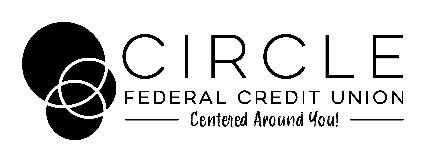 Direct Deposit Account Information	Company NameAddress					City, State			ZipType of Deposit Employee Payroll		 Civil Service Retirement Social Security		 Pension V.A. Compensation/Pension	 Other:Customer InformationName					Phone Number			Employee or SS NumberAddress					City, State			ZipPrevious Account Information	 Checking Account	 Savings AccountPrevious Financial Institution Name		Routing Number		Previous Account NumberNew Account InformationCircle FCU					     272483387New Financial Institution Name			Routing Number		New Account NumberMember Signature				Effective Date